Załącznik nr 1             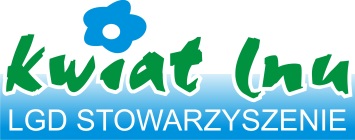 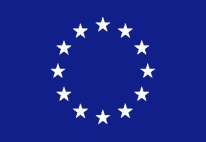 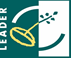 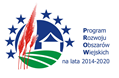 „Europejski Fundusz Rolny na rzecz Rozwoju Obszarów Wiejskich: Europa inwestująca w obszary wiejskie”.Instytucja Zarządzająca PROW 2014–2020 -  Minister Rolnictwa i Rozwoju Wsi. Projekt współfinansowany ze środków Unii Europejskiej w ramach poddziałania 19.2 „Wsparcie na wdrażanie operacji w ramach strategii rozwoju kierowanego przez społeczność” objętego Programem Rozwoju Obszarów Wiejskich na lata 2014 – 2020 dla operacji realizowanych w ramach projektu grantowego..........................................................................				            (pieczęć adresowa Wykonawcy)NIP**): ....................................................REGON**):.............................................			            tel.**): .....................................................				            fax**): .....................................................				            e – mail**): .............................................	FORMULARZ CENOWO - OFERTOWY 									Zamawiający:							Partnerstwo Wokół Trójgarbu							58-312 Stare Bogaczowice							ul. Główna 172aW odpowiedzi na zapytanie ofertowe z dnia 16.07.2020 r.  prowadzone w oparciu o art. 4 pkt. 8 Ustawy z dnia   Prawo zamówień publicznych /tj. Dz. U. z 2019 r. poz. 1843 / na zadanie pn.:Infrastruktura turystyczna – remont kładki do Zamku Cisy.Zarejestrowana nazwa Przedsiębiorstwa:         ........................................................................................................................................................Zarejestrowany adres Przedsiębiorstwa:        .........................................................................................................................................................REGON: .............................................................                  NIP: ..........................................................Numer telefonu .................................................,    Numer teleksu /fax ..................................................adres e-mail: ………………………………………………Osoba/y upoważniona/e do reprezentowania Wykonawcy – zawarcia umowy, zgodnie                     z dokumentami rejestrowymi firmy: ……………………………………………………………………Oferujemy wykonanie przedmiotu zamówienia za kwotę:  „netto” ………............………………zł( słownie „netto”: …….……………………………………..)podatek VAT  w kwocie: ………………….…złotych „brutto” ……............………………zł (słownie „brutto”:……………………………………………..)Przedmiot zamówienia wykonamy w terminie do 18.09.2020 r.Oświadczamy, iż uważamy się za związanych niniejszą ofertą przed okres 30 dni licząc
od daty wyznaczonej na składanie ofert. Oświadczamy, że zawarte w zaproszeniu do złożenia oferty warunki opisu przedmiotu zamówienia akceptujemy i zobowiązujemy się, w przypadku uznania przez Zamawiającego naszej oferty za najkorzystniejszą, do jego wykonania w miejscu i terminie wskazanym przez Zamawiającego.......................................................                         miejscowość i data                                                                      ......................................................................................./Podpis i pieczęć osoby upoważnionej
do podpisywania oferty/